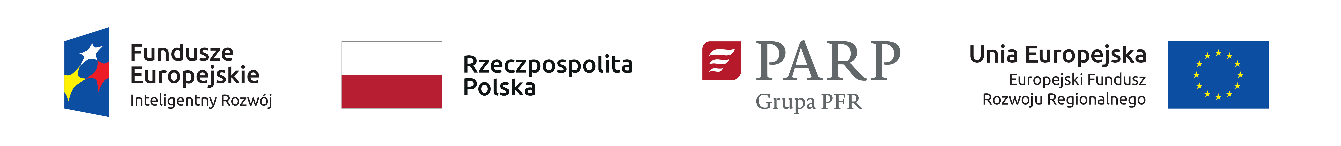 Załącznik  nr 1FORMULARZ OFERTOWYDANE OFERENTA:OSOBA UPRAWNIONA DO KONTAKTÓW W IMIENIU OFERENTA:DANE DOTYCZĄCE ZAMÓWIENIA:	ZAKRES BADAWCZY I OFERTA CENOWA:Zakres zamówienia:Koszty realizacji usługi:Opis potencjału wykonawcy umożlwiającego realizację usługi będącej przedmiotem zamówienia:Oświadczam, że:Zapoznałem się z treścią zapytania ofertowego, przedmiotu zamówienia i nie wnoszę do niego żadnych zastrzeżeń.Spełniam warunki uczestnictwa w postępowaniu o udzielenie zamówienia, określone w zapytaniu ofertowym.Przedmiot oferty jest zgodny z opisem przedmiotu zamówienia, w tym wymaganiami zawartymi w Zapytaniu ofertowym.Nie podlegam wykluczeniu z uczestnictwa w postępowaniu o udzielenie zamówienia z powodów, o których mowa w zapytaniu ofertowym.Zapoznałem się z warunkami zapytania ofertowego i zobowiązuję się, w przypadku wyboru naszej oferty, do zwarcia umowy na określonych warunkach, w miejscu i terminie wyznaczonym przez Zamawiającego.Na moment realizacji przedmiotu zamówienia posiadam odpowiedni personel i potencjał techniczny niezbędny do realizacji przedmiotu zamówienia.Znajduje się w sytuacji ekonomicznej i finansowej zapewniającej wykonanie zamówienia.Oświadczam że niniejsza oferta stanowi ofertę w rozumieniu art. 66 Kodeksu cywilnego.Oferta jest ważna 120 dni.    ………………………..     					                                                     ………………………………..                (miejsce i data)                                                  							                            (podpis)…………………………….
…………………………….
…………………………….
         Nazwa i adres wykonawcyOświadczenie o braku powiązańOświadczenieNiniejszym oświadczamy, że nie istnieją pomiędzy nami a Zamawiającym powiązania osobowe lub kapitałowe, przez które rozumie się wzajemne powiązania między Zamawiającym lub osobami upoważnionymi do zaciągania zobowiązań w imieniu beneficjenta lub osobami wykonującymi w imieniu beneficjenta czynności związane z przygotowaniem i przeprowadzeniem procedury wyboru wykonawcy a wykonawcą, polegające w szczególności na:uczestniczeniu w spółce jako wspólnik spółki cywilnej lub spółki osobowej,posiadaniu co najmniej 10% udziałów lub akcji,pełnieniu funkcji członka organu nadzorczego lub zarządzającego, prokurenta, pełnomocnika,pozostawaniu w takim stosunku prawnym lub faktycznym, który może budzić uzasadnione wątpliwości co do bezstronności w wyborze wykonawcy, w szczególności pozostawaniu w związku małżeńskim, w stosunku pokrewieństwa lub powinowactwa w linii bocznej do drugiego stopnia lub w stosunku przysposobienia, opieki lub kurateli. Pełna nazwa jednostki naukowej do realizacji projektu (tożsama z nazwą jednostki naukowej wskazaną w Zintegrowanym Systemie Informacji o Nauce i Szkolnictwie Wyższym i Nauce POL-on lub komunikacie o kategoriach przyznanych jednostkom naukowym lub tożsama z wykazem przedsiębiorców posiadających status centrum badawczo-rozwojowego opublikowanym w BIP lub tożsama z dokumentem założycielskim powołującymdaną jednostkę)Kategoria naukowa jednostki naukowejA+   A     BNIP  jednostki  naukowej Dokument założycielski powołujący jednostkę naukowąRodzaj jednostki naukowejposiadającej przyznanąkategorię naukową A+, A alboB, na podstawie decyzji, októrych mowa w art. 322 ust. 7 Ustawy z dnia 3 lipca 2018 r.Przepisy wprowadzająceustawę - Prawo o szkolnictwiewyższym i nauce (Dz.U. 2018poz. 1669 z późn zm.);oraz siedzibę na terytoriumRzeczypospolitej Polskiej„organizacje prowadzące badania i upowszechniające wiedzę”, określone w art. 2 pkt 83 rozporządzenia KE (UE) nr 651/2014 uznającego niektóre rodzaje pomocy za zgodne z rynkiem wewnętrznym w zastosowaniu art. 107 i 108 Traktatu posiadające przyznaną kategorię naukową A+, A albo B na podstawie decyzji, o których mowa w art. 322 ust. 7 Ustawy z dnia 3 lipca 2018 r. Przepisy wprowadzające ustawę – Prawo o szkolnictwie wyższym i nauce (Dz.U.  2018  poz. 1669 z późn zm.);lubspółki celowe uczelni, o których mowa w art. 149 ust. 1 ustawy z dnia 20 lipca 2018 r. Prawo o szkolnictwie wyższym i nauce lub spółki celowe jednostki naukowej; lubcentra transferu technologii uczelni, o których mowa w art. 148 ust. 1 ustawy Prawo o szkolnictwie wyższym i nauce; lub przedsiębiorcy posiadający status centrum badawczo-rozwojowego, o którym mowa w art. 17 ust. 1 ustawy z dnia 30 maja 2008 r. o niektórych formach wspierania działalności innowacyjnej (Dz. U. z 2018 r. poz. 141, z późn. zm.); lubakredytowane laboratoria (posiadające akredytację Polskiego Centrum Akredytacji) lub notyfikowane laboratoria przez podmioty, o których mowa w art. 21 ust. 1 ustawy z dnia 30 sierpnia 2002 r. o systemie oceny zgodności (Dz. U. z 2019 r. poz. 155).Sieć Badawcza Łukasiewicz, o której mowa w art. 1 ust. 1 ustawy z dnia 21 lutego 2019 r. o Sieci Badawczej Łukasiewicz (Dz.U. z 2019 r., poz. 534)Adres siedziby i dane kontaktowe jednostki naukowej do realizacji projektuAdres siedziby i dane kontaktowe jednostki naukowej do realizacji projektuWojewództwoPowiatGminaMiejscowośćUlicaNr budynku Nr lokalu (jeśli dotyczy)Kod pocztowy Imię i nazwiskoStanowiskoNr telefonuAdres e-mailPrzedmiot ofertyPrzedmiotem zamówienia jest przeprowadzenie usługi badawczo-rozwojowej (dalej: usługi) polegającej na opracowaniu nowego produktu – inteligentnego gniazdka elektrycznego.Kod CPV73000000-2Termin ważności oferty 120 dniCzas realizacji usługi (w miesiącach)Łączna wartość netto zamówienia (PLN) Łączna wartość brutto zamówienia (PLN)Lp.ZadanieDziałania planowane do realizacjiRezultatyIProblematyka budowanego urządzenia, potrzeby i zakres technologiczny – analiza teoretycznaZadanie obejmuje etapy:1.	Problematyka technologiczna urządzenia (analiza) – przygotowanie i opracowanie założeń do działania i obsługi urządzenia.2.	Teoria i koncepcja produktu – przygotowanie i opracowanie koncepcji prototypu urządzenia wraz z komponentami elektronicznymi, wstępny wybór komponentów z uwzględnieniem „miniaturyzacji” oraz obowiązującymi normami i uregulowaniami prawnymi.3.	Określenie operacji i algorytmu prototypów - opracowanie kolejności operacji wykonywanych przez mikrokontroler zależnie od wybranego trybu pracy urządzenia. Opracowanie projektu zachowania programu urządzenia we wszystkich możliwych do wystąpienia sytuacjach. Przygotowanie algorytmu obsługi komunikacji z prototypem aplikacji mobilnej.Raport z realizacji umowy szczegółowej o wykonanie prac badawczo – rozwojowych. Sformułowanie koncepcji i wymagań dla prototypu urządzenia i oprogramowania.IIOkreślenie zadań i elementów dla aplikacji mobilnej i urządzenia.Zadanie obejmuje etapy:1.         Stworzenie zadań dla prototypu aplikacji mobilnej – określenie ilości obsługiwanych urządzeń, określenie sposobu prezentacji danych pomiarowych oraz opracowanie funkcjonalności prototypu aplikacji.2.	Wybór elementów składowych prototypu - wybór najkorzystniejszego rozwiązania poprzez porównanie ceny do jakości.3.	Opracowanie architektury elektrycznej urządzenia – opracowanie układu połączeń między wyodrębnionymi do użycia elementami elektronicznymi zgodnie z ich dokumentacją i sztuką projektowania urządzeń elektronicznych. Analiza wymaganych komponentów dodatkowych i dodanie ich do listy użytych komponentów z uwzględnieniem wielkości i budowy w celu dopasowania do możliwości druku obudowy w technologii druku 3D z wykorzystaniem filamentów.4.	Koncepcja PCB (płytki drukowanej) – na podstawie w/w schematu elektrycznego, stworzenie projektu fizycznego rozlokowania elementów i połączeń między nimi na płycie PCB. Przy opracowywaniu rozkładu elementów należy uwzględnić docelowy kształt urządzenia wraz z elementami mocującymi płytkę PCB do obudowy. Uwzględnienie możliwości wykorzystania gotowych komponentów celem obniżenia kosztów produkcji finalnego rozwiązania.Raport z realizacji umowy szczegółowej o wykonanie prac badawczo – rozwojowych. Opracowanie funkcjonalności prototypu aplikacji, opracowanie układu połączeń między wyodrębnionymi do użycia elementami elektronicznymi.IIIBudowa prototypu nowego produktu i prototypu aplikacji mobilnejZadanie obejmuje etapy:1.	Schemat oprawy urządzenia – przygotowanie wirtualnego modelu 3D stylistyki urządzenia, o niewielkich gabarytach i posiadającym w środku płytkę PCB. Przygotowanie dokumentacji umożliwiającej wykonanie obudowy prototypu metodą druku 3D oraz wydrukowanie prototypu urządzenia.2.	Stworzenie układu mikrokontrolera –przeniesienie stworzonego w pierwszym zadaniu algorytmu na bardziej rozbudowany schemat działania programu, przygotowanie potrzebnych dla poprawnego działania programu funkcji i plików bibliotecznych, stworzenie obsługi peryferii mikrokontrolera oraz opracowanie obsługi innych urządzeń użytych w urządzeniu. 3.	Testy - rozwiązań komunikacji z wieloma urządzeniami i wybór najlepszej koncepcji, badanie różnych metod obsługi komunikacji ze względu na niezawodność i poprawność transmisji oraz opracowanie funkcji dokonywania pomiarów, uśredniania ich i zapisu do pamięci. Przeprowadzenie testów wszystkich przewidzianych funkcjonalności urządzenia.4.	Opracowanie prototypu aplikacji mobilnej – zaprojektowanie interfejsu użytkownika z uwzględnieniem przyjętych założeń. Optymalizacja interfejsu pod kątem wygody i prostoty obsługi. Wykonanie dla wybranych systemów operacyjnych prototypu programu obsługującego interfejs. 5.	Synteza prototypu aplikacji mobilnej wraz ze zbudowanym prototypem urządzenia - sprawdzenie działania stworzonych funkcji podczas testów integracyjnych.Raport z realizacji umowy szczegółowej o wykonanie prac badawczo – rozwojowych.Stworzenie prototypu urządzenia i prototypu aplikacji do jego obsługi.IVTesty funkcjonalności/zmiany w projekcieZadanie obejmuje etapy:1.	Testy krótko i długofalowe - założonych funkcjonalności, zgodnie z przyjętymi scenariuszami pracy urządzenia. 2.	Przeprowadzenie zmian - w projekcie urządzenia i/lub w prototypie aplikacji / mikrokontrolera, które wyeliminują powstałe błędy jakie wykazały przeprowadzone testy. 3.	Końcowe testy – zgodność  zbudowanego prototypu urządzenia i stworzonego prototypu aplikacji z założeniami projektowymi w tym wytyczne użytkowników końcowych dla konfiguracji urządzenia.Raport z badań zestawu prototypów na zgodność z wymaganiami oraz wytyczne użytkowników końcowych dla konfiguracji urządzenia. VWłączenie użytkowników końcowych w proces tworzenia nowego produktuW ramach zadania planowane jest włączenie użytkowników końcowych (około.  50 osób- potencjalni użytkownicy produktu). Udział użytkowników końcowych planowany jest w zakresie: końcowych testów na zgodność zbudowanego prototypu urządzenia i stworzonego prototypu aplikacji z założeniami projektowymi  (wytyczne użytkowników końcowych dla konfiguracji urządzenia).Raport podsumowujący, zawierający wszystkie zebrane i przeanalizowane wyniki w ramach przeprowadzonych badań.VIOstateczna wersja prototypów (gotowość wdrożeniowa, dokumentacja)Zadanie obejmuje etapy:1.      Skonfigurowanie urządzeń w celu otrzymania ostatecznej wersji prototypów oraz gotowości wdrożeniowej urządzenia. 2.	Dokumentacja konstrukcyjna prototypów.Raport z otrzymania gotowości wdrożeniowej oraz dokumentacja konstrukcyjna. Lp.ZadaniaOpis działań planowanych do realizacji w ramach wskazanych zadań/podmiot działaniaKoszt realizacji zadania ogółem [zł]Szczegółowa specyfikacja i uzasadnienie kosztów usługi1.2.3.4.5.6.Potencjał techniczny w zakresie aparatury badawczej niezbędnej do należytego wykonania przedmiotu zamówieniaPotencjał techniczny w zakresie aparatury badawczej niezbędnej do należytego wykonania przedmiotu zamówieniaPotencjał techniczny w zakresie aparatury badawczej niezbędnej do należytego wykonania przedmiotu zamówieniaPotencjał techniczny w zakresie aparatury badawczej niezbędnej do należytego wykonania przedmiotu zamówieniaPotencjał techniczny w zakresie aparatury badawczej niezbędnej do należytego wykonania przedmiotu zamówieniaL.p.Nazwa aparaturyNazwa aparaturyNazwa aparaturyPrzeznaczenie aparatury1.2.3.4.5.Osoby wchodzące w skład zespołu badawczego:Osoby wchodzące w skład zespołu badawczego:Osoby wchodzące w skład zespołu badawczego:Osoby wchodzące w skład zespołu badawczego:Osoby wchodzące w skład zespołu badawczego:L.p.Imię NazwiskoTytuł naukowyInformacje o specjalizacji oraz doświadczenie w projektach B+RInformacje o specjalizacji oraz doświadczenie w projektach B+R1.2.3.4.5.…………………………………………………………………….           miejscowość i data                 podpis i pieczątka Oferenta